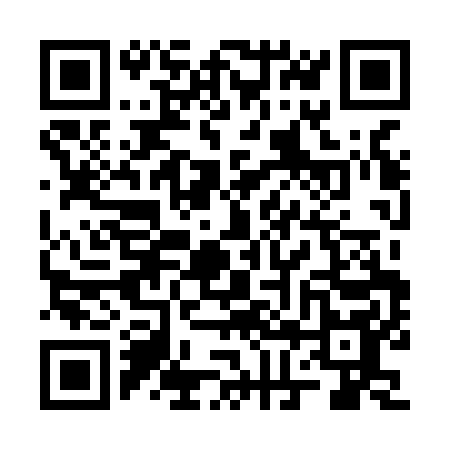 Prayer times for Upper Barneys River, Nova Scotia, CanadaWed 1 May 2024 - Fri 31 May 2024High Latitude Method: Angle Based RulePrayer Calculation Method: Islamic Society of North AmericaAsar Calculation Method: HanafiPrayer times provided by https://www.salahtimes.comDateDayFajrSunriseDhuhrAsrMaghribIsha1Wed4:215:561:066:078:179:532Thu4:195:551:066:088:189:553Fri4:175:531:066:098:199:574Sat4:155:521:066:108:219:585Sun4:135:511:066:108:2210:006Mon4:115:491:066:118:2310:027Tue4:095:481:066:128:2410:048Wed4:075:471:066:138:2610:069Thu4:055:451:066:138:2710:0810Fri4:035:441:066:148:2810:0911Sat4:015:431:066:158:2910:1112Sun3:595:411:066:158:3010:1313Mon3:575:401:066:168:3210:1514Tue3:565:391:066:178:3310:1715Wed3:545:381:066:178:3410:1816Thu3:525:371:066:188:3510:2017Fri3:505:361:066:198:3610:2218Sat3:495:351:066:198:3710:2419Sun3:475:341:066:208:3910:2520Mon3:455:331:066:218:4010:2721Tue3:445:321:066:218:4110:2922Wed3:425:311:066:228:4210:3123Thu3:415:301:066:238:4310:3224Fri3:395:291:066:238:4410:3425Sat3:385:281:066:248:4510:3526Sun3:375:271:066:258:4610:3727Mon3:355:271:076:258:4710:3928Tue3:345:261:076:268:4810:4029Wed3:335:251:076:268:4910:4230Thu3:315:251:076:278:5010:4331Fri3:305:241:076:278:5110:45